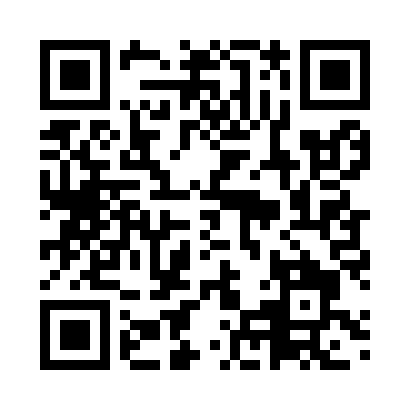 Prayer times for Geneina, SudanWed 1 May 2024 - Fri 31 May 2024High Latitude Method: NonePrayer Calculation Method: Egyptian General Authority of SurveyAsar Calculation Method: ShafiPrayer times provided by https://www.salahtimes.comDateDayFajrSunriseDhuhrAsrMaghribIsha1Wed4:486:0912:273:376:467:582Thu4:476:0812:273:386:467:583Fri4:476:0812:273:386:467:594Sat4:466:0812:273:396:467:595Sun4:466:0712:273:396:478:006Mon4:456:0712:273:406:478:007Tue4:446:0612:273:406:478:008Wed4:446:0612:273:416:478:019Thu4:436:0612:273:416:488:0110Fri4:436:0512:273:426:488:0111Sat4:436:0512:273:426:488:0212Sun4:426:0512:273:436:488:0213Mon4:426:0512:273:436:498:0314Tue4:416:0412:273:446:498:0315Wed4:416:0412:273:446:498:0316Thu4:406:0412:273:456:498:0417Fri4:406:0412:273:456:508:0418Sat4:406:0312:273:466:508:0519Sun4:396:0312:273:466:508:0520Mon4:396:0312:273:476:518:0521Tue4:396:0312:273:476:518:0622Wed4:386:0312:273:486:518:0623Thu4:386:0312:273:486:528:0724Fri4:386:0212:273:496:528:0725Sat4:386:0212:273:496:528:0826Sun4:386:0212:273:496:528:0827Mon4:376:0212:273:506:538:0828Tue4:376:0212:283:506:538:0929Wed4:376:0212:283:516:538:0930Thu4:376:0212:283:516:548:1031Fri4:376:0212:283:526:548:10